TÖÖVERSIOON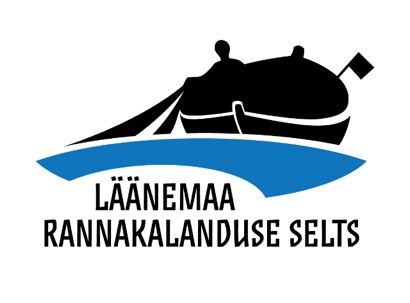 MTÜ Läänemaa Rannakalanduse Selts projektitoetuste taotluste hindamise, paremusjärjestuse moodustamise, kalanduspiirkonna strateegiale ja rakenduskavale vastavuse kontrollimise ja taotlusdokumentide PRIA-le esitamise kordkinnitatud üldkoosolek otsusega nr ... (...)ÜldpõhimõttedHindamiskomisjonis ei saa osaleda Läänemaa Rannakalanduse Seltsi palgalised töötajad ja Läänemaa Rannakalanduse Seltsi juhatuse liikmed.Riigi või omavalitsusametnike osakaal hindamiskomisjonis peab olema alla 49% häältest.Iga hindamiskomisjoni liige on hinnangute andmisel ja hääletamisel sõltumatu. Üksiku hindamiskomisjoni liikme antud punktid ei kuulu avalikustamisele.Hindamisega seotud dokumendid (hindamislehed) ei ole avalikud, nendega võib tutvuda ainult ühingu revisjonikomisjon õigustatud nõude korral. Õigustatud nõude kinnitab Läänemaa Rannakalanduse Seltsi juhatus.Hindamiskomisjoni liikme töö on tasustatud. Hindamisel osalevate komisjoni liikmete tasu määratakse juhatuse otsusega peale taotlusvooru lõppemist iga kord eraldi.Projektitoetuse taotluste vastuvõtmineLäänemaa Rannakalanduse Selts korraldab oma strateegia elluviimiseks aastas projektitoetuse taotlemise vooru(d). Taotluste esitamise tähtaeg on vähemalt 30 päeva peale taotlusvooru väljakuulutamist.Projektitoetuste vastuvõtt on avatud vähemalt 5 tööpäeva. Projektitoetuse taotlusi esitatakse PRIA e-keskkonnas.Läänemaa Rannakalanduse Selts teavitab avalikkust projektitaotlusvoorude korraldamisest vähemalt 30 päeva enne taotlusvooru avamist. Täiendavalt teavitatakse avalikkust vähemalt 20 päeva enne taotlusvooru avamist.Teavitamine toimub ajalehe Lääne Elu, Läänemaa Rannakalanduse Seltsi kodulehekülje www.lrs.ee ja e–kirjade vahendusel.Teadetes avaldatakse:Avatavad tegevussuunad koos eelarveliste vahenditega iga tegevussuuna kohtaProjektide hindamise kord ja hindamiskriteeriumidTaotluste vastuvõtmise aeg, koht ja tingimusedViited abimaterjalidele ja konsultatsioonivõimalusteleProjektitoetuste taotluste menetlemineTaotluste menetlemine hõlmab tehnilist hindamist, sisulist hindamist, paremusjärjestuse moodustamist ja selle kinnitamist.Taotluste tehniline hindamine toimub PRIA e-keskkonnas.Projektitoetuste tehnilise hindamise korraldab Läänemaa Rannakalanduse Seltsi töötaja, kes täidab hindamiskomisjoni tehnilise sekretäri ülesandeid ning kelle kohustuseks on:Teostada projektitoetuste taotluste dokumentide vastavuse hindamine määrusega „Perioodi 2021–2027 kogukonna juhitud kohaliku arengu toetus“ ning tegevuse vastavus kalanduspiirkonna tegevusstrateegiale.Dokumentides puuduste ilmnemisel teavitada taotlejat puudustest ning määrata mõistlik aeg puuduste kõrvaldamiseks.Korraldada toetuse taotlejate informeerimine ja määratud toetuste ning saavutatud tulemuste avalikustamine vastavalt õigusaktides seatud nõuetele.Tagada projektitoetuste taotluste menetlemise ja hindamisega seotud andmete nõuetekohane säilitamine ja nende kaitse.Taotluste tehniline hindamine peab olema teostatud hiljemalt 20 tööpäeva jooksul peale taotluste esitamise tähtaja lõppemist. Tehnilise kontrolli läbinud taotluste nimekirja kinnitab ühingu juhatus, mille järel suunatakse taotlused projektide hindamise komisjonile sisuliseks hindamiseks.Hindamiskomisjoni moodustamineProjektitoetuste taotluste hindamiseks moodustab Läänemaa Rannakalanduse Selts hindamiskomisjoni. Komisjoni liikmete arv on vähemalt 7. Komisjon komplekteeritakse laiapõhjalisuse tagamiseks Läänemaa Rannakalanduse Seltsi liikmetest ja mitteliikmetest. Iga projekti peab hindama vähemalt 5 hindamiskomisjoni liiget.Hindamiskomisjoni valitakse asendusliikmed juhuks, kui hindamiskomisjoni põhiliige on end taandanud või ei saa muudel põhjustel hindamises osaleda.Läänemaa Rannakalanduse Seltsi projektide hindamise komisjon valitakse üldkoosolekul salajase hääletuse teel 3 aastaks.Hindamiskomisjoni liikmete kandidaate saab esitada nii ühingu liikmete kui ka ühingu väliste ekspertide hulgast (kandidatuuri esitajal tuleb anda põhjendus, miks kandidaat on sobiv projekte hindama). Kanditaatide hulk, mida 1  ühingu liige võib esitada, ei ole piiratud. Hariduslikke ega ametialaseid kvalifikatsioonipiiranguid hindamiskomisjoni liikmekandidaatidele ei seata. Hindamiskomisjoni liikmekandidaat peab tundma Läänemaa rannakalanduspiirkonna tegevusstrateegiat, tundma Läänemaa kalanduspiirkonna eripärasid ning orienteeruma Euroopa Merendus-, Kalandus- ja Vesiviljelusfondi rakenduskava 2021–2027 meetme „Perioodi 2021–2027 kogukonna juhitud kohaliku arengu toetus” nõuetes.Kandidaate hindamiskomisjoni liikmeks saavad esitada kõik Läänemaa Rannakalanduse Seltsi liikmed, kusjuures kõik üles seatud kandidaadid esitatakse ühingu üldkoosolekule valiku tegemiseks. Kandidaadi ülesseadmiseks on vajalik kandidaadi nõusolek.Hindamiskomisjoni valimisel on kõigil Läänemaa Rannakalanduse Seltsi liikmetel 7 häält ning iga ühingu liige võib valida ülesseatud kandidaatide hulgas talle enam sobivad 7 isikut. Valiku tegemisel arvestatakse, et vähemalt 3 hindamiskomisjoni liiget valitakse nende kandidaatide hulgast, kes on ühingu liikmed ja vähemalt 2 kandidaatide hulgast, kes ei ole ühingu liikmed.Enim hääli saanud kandidaatidest moodustub põhikomisjon selles järjestuse, kui palju hääli saadi, ülejäänutest saavad asendusliikmed.Hindamiskomisjonist taandamineValitud hindamiskomisjoni liige võib põhjendatud juhul ennast taandada ning sellisel juhul asub tema asemele asendusliige.Hindamiskomisjoni liige taandab ennast jooksvas taotlusvoorus selle tegevussuuna projektitoetuste taotluste hindamist, kus ta on toetuse taotluse esitajaga seotud isik (sh ka hinnapakkumuse esitaja). Teiste tegevussuundade projektitoetuste taotluste hindamisel võib ta osaleda.Enne projektitoetuste taotluste hindama asumist esitavad hindamiskomisjoni liikmed deklaratsiooni huvide konflikti puudumise kohta. Hindamiskomisjoni liige peab ennast projektide hindamisest taandama, juhul kui:Ta on menetlusosaline või menetlusosalise esindaja.Ta on menetlusosaline või menetlusosalise sugulane (vanem, laps, lapsendaja, lapsendatu, vend, õde, vanavanem, lapselaps), abikaasa, hõimlane (abikaasa vanem, laps, lapsendaja, lapsendatu, vend, õde, vanavanem, lapselaps) või perekonnaliige (isik, kes elab menetlusosalisega koos ja neil on ühine majapidamine).Ta on menetlusosalisest või selle esindajast tööalases, teenistuslikus või muus sõltuvuses.Ta on muul viisil isiklikult huvitatud asja lahendist või kui muud asjaolud tekitavad kahtlust tema erapooletuses.Juhul, kui huvide konflikti olemasolu ilmneb peale hindamist, eemaldatakse antud taotlusvooru tegevussuuna taotlustest selle hindaja hinded, kelle puhul huvide konflikt ilmnes. Juhul, kui hindajate arv jääb alla 5, tuleb tegevussuuna taotlused uuesti hinnata.Hindamiskomisjoni töökordÜldine korraldusHindamiskomisjoni liikmed valivad endi hulgast komisjoni esimehe ja aseesimehe, järgides põhimõtet, et üks juhtidest on Läänemaa Rannakalanduse Seltsi liikmete volitatud esindajate hulgast ja teine juhtidest ei ole seotud Läänemaa Rannakalanduse Seltsi liikmelisusega.Hindamiskomisjon on töövõimeline kui istungil osaleb vähemalt 5 hindamiskomisjoni liiget, sealhulgas esimees või aseesimees. Hindamiskomisjoni istungeid juhatab komisjoni esimees või aseesimees. Mõlema puudumisel lepitakse kokku uus komisjoni istungi aeg.Hindamiskomisjoni liikmeid teavitab komisjoni istungi ajast ja toimumiskohast komisjoni tehniline sekretär (ühingu töötaja) e-kirja teel ja teatega ühingu koduleheküljel või vajadusel telefoni teel komisjoni esimehe või aseesimehe ettepanekul.Hindamiskomisjon teeb oma otsused hääletamise teel. Otsus võetakse vastu lihthäälte enamusega. Häälte võrdse jaotumise puhul on määravaks komisjoni esimehe, tema puudumisel aseesimehe hääl.Projektide hindamine toimub PRIA e-keskkonnas. Taotluste sisu avaldamine kolmandatele isikutele on keelatud. Paremusjärjestus moodustatakse PRIA e-keskkonnas.Hindamise tulemusena moodustab hindamiskomisjon igale hinnatavale strateegia tegevussuunale esitatud projektitoetuste taotluste paremusjärjestuse, mis esitatakse Läänemaa Rannakalanduse Seltsi juhatusele.Hindamiskomisjon annab oma sisulise hinnangu, projektitaotluste paremusjärjestuse ja projektitaotluste rahastamise ettepanekud hiljemalt 30 tööpäeva jooksul arvates päevast, mil projektitoetuse taotlused anti üle hindamiskomisjoni liikmetele.Taotluste sisuline hindamineHindamiskomisjonil on õigus küsida taotlejatelt lisadokumente. Dokumendid tuleb esitada vähemalt 5 tööpäeva enne hindamiskomisjoni istungit.Hindamiskomisjonil on õigus viia läbi paikvaatlus või kuulata taotlejad ära hindamiskomisjoni istungil. Kui paikvaatlus on läbi viidud, siis eraldi ärakuulamist konkreetse taotleja osas ei rakendata. Paikvaatlusel peab osalema vähemalt pool hindamiskomisjoni liikmetest.Hindamiskomisjoni istungi toimumise ajast ja kohast teavitab taotlejaid hindamiskomisjoni tehniline sekretär vähemalt 5 päeva ette. Taotleja osalemine hindamiskomisjoni istungil (ärakuulamine) ei ole kohustuslik.Hindamiskomisjon lähtub projektitoetuse taotluse hindamisel kõigi tegevussuundade ühisest ja konkreetse meetme eripära arvestavatest hindamiskriteeriumitest. Esmalt hindab iga komisjoni liige esitatud taotlused, seejärel koondab hindamiskomisjoni tehniline sekretär tulemused ja komisjoni esimees (aseesimees) tutvustab konkreetsete taotluste koondhindeid komisjonile.Peale hindamistulemuste esmast tutvustamist ja selgituste saamist avatakse arutelu, kus igal hindajal on õigus oma hindepunkte muuta, kusjuures hindamiskomisjon teab vaid konkreetsete taotluste tulemust, kuid mitte taotluste paremusjärjestust.Hindaja, kelle antud hinne kriteeriumi järgi erineb ülejäänud hindajate antud hinnete keskmisest kahe või enama hindepalli võrra, peab oma hinnangut teistele komisjoni liikmetele põhjendama.Peale arutelu kinnitatakse hindamistulemused ja avalikustatakse paremusjärjestus. Peale hindamistulemuste kinnitamist ja paremusjärjestuse avalikustamist komisjoni liikmed hindepunkte muuta ei saa.Hindamiskomisjoni töö protokollitakse ja protokoll avalikustatakse ühingu koduleheküljel.Hindamiskomisjoni koosolekul viibib ka ühingu revisjonikomisjon, kelle kohustus on jälgida, et taotluste hindamine toimuks vastavalt kehtestatud korrale ning, et hindamine ei oleks kallutatud.Paremusjärjestuse moodustamineHindamise tulemusena moodustab hindamiskomisjon igale strateegia tegevussuunale esitatud projektitoetuste taotluste paremusjärjestuse. Paremusjärjestusse asetatakse need taotlused, mille koondhinne on vähemalt 60% maksimumhindest ehk koondhinne on kolm (3) või sellest suurem.Paremusjärjestuse moodustamise aluseks on projektitoetuste taotlustele antud koondhinded. Kõige kõrgema koondhinde saanud taotlus on paremuselt esimene, järgneb järelejäänute hulgast kõige kõrgema koondhinde saanud taotlus. Kui kaks projektitoetuse taotlust on saanud võrdse koondhinde, siis võrreldakse neid kriteeriumi 1 „Sidusus LRS-i strateegiaga“ alusel. Pingereas ettepoole seatakse see taotlus mille koondhinne kriteeriumi 1 „Sidusus LRS-i strateegiaga“ järgi on kõrgem. Kui ka see hinne on taotlustel võrdne otsustab hindamiskomisjon nende taotluste paremusjärjestuse hääletuse teel.Projektitoetuste taotluste paremusjärjestus moodustatakse iga tegevussuuna taotluste kohta eraldi. Paremusjärjestusse lisatakse taotlusi kuni vahendite lõppemiseni tegevussuunas.Kui tegevussuunas on vahendeid enam kui projektitoetuste taotlusi, siis loetakse vahendite ülejääk üldjuhul kasutamata toetusvahendiks, mis kantakse üle uude taotlusvooru. Toetusvahendite ülekandmist tegevussuundade vahel loetakse strateegia muudatuseks.Hindamiskomisjoni esimees (aseesimees) esitab projektitoetuste taotluste paremusjärjestuse ja projektitoetuste taotluste rahastamise ettepaneku Läänemaa Rannakalanduse Seltsi juhatusele üldkoosolekule esitamiseks. Juhatusel puudub õigus paremusjärjestuses muudatusi teha.Projektitoetuste taotluste paremusjärjestuse kinnitamineProjektitoetuste taotluste rahastamise ettepaneku kinnitab Läänemaa Rannakalanduse Seltsi üldkoosolek.Kui ühingu üldkoosolek keeldub kinnitamast projektide hindamiskomisjoni poolt koostatud projektitoetuste paremusjärjestust, siis saadab üldkoosolek konkreetse tegevussuuna projektitaotlused tagasi hindamiskomisjonile, lisades sellele motiveeritud põhjenduse.Kui projektide hindamiskomisjon keeldub paremusjärjestust muutmast, valib Läänemaa Rannakalanduse Seltsi üldkoosolek uue projektide hindamise komisjoni ning hindamisprotsessi konkreetse tegevussuuna toetustaotluste osas alustatakse uuesti.Ühingu juhatus ja ühingu üldkoosolek ei oma õigust iseseisvalt muuta projektitoetuste taotlustele antud hindepunkte ja muuta projektide hindamiskomisjoni poolt moodustatud paremusjärjestust.Ühingu üldkoosolek saab keelduda hindamiskomisjoni poolt koostatud projektide paremusjärjestuse kinnitamisest kui:Projektide hindamise komisjon on rikkunud käesolevas strateegias kirjeldatud projektide hindamise menetluskorda.Hindamiskomisjoni liige ei ole järginud taandamispõhimõtteid.Hindamiskomisjon on oma tegevuses selgelt kallutatud ning ei hinda projekte vastavalt kehtestatud hindamiskriteeriumitele.Hindamist jälgival revisjonikomisjonil on olulisi märkusi hindamiskomisjoni tööle.Ühingu juhatusele või üldkoosolekule on laekunud õigustatud kaebus hindamiskomisjoni töö kohta.Ilmneb, et mõni hindamiskomisjoni liige on projekte hinnanud omakasupüüdlikel kaalutlustel.Ilmnenud on muud kaalukad ajaolud, mis annavad aluse kahelda hindamiskomisjoni poolt koostatud paremusjärjestuse objektiivsuses.HindamiskriteeriumidHinnete arvutamise protseduurIgal hindajal on üldiste ja tegevussuuna-spetsiifiliste hindamiskriteeriumi alusel võimalik anda hindeid skaalal 0–5 (0 kõige madalam, 5 kõige kõrgem).Iga projektitaotluse kohta arvutatakse koondhinne järgmise skeemi alusel.Samm – hindaja antud hinnete alusel arvutatakse taotluse koondhinne: kriteeriumite hinded liidetakse ja jagatakse kriteeriumite arvuga (sõltuvalt tegevussuunast võib see olla erinev). Arvutuse tulemus ümardatakse sajandiku täpsuseni ehk 2 kohta peale koma.Samm – iga hindaja poolt projektitaotlusele antud koondhinded liidetakse ja jagatakse hindamiskomisjoni liikmete arvuga. Arvutuse tulemus ümardatakse sajandiku täpsuseni ehk 2 kohta peale koma.HindamiskriteeriumidMTÜ Läänemaa Rannakalanduse Selts hindab projektitoetuste taotlusi üldiste ja tegevussuuna eripära arvestavate hindamiskriteeriumite alusel. Üldisi hindamiskriteeriume on 6, nende alusel hinnatakse kõiki taotlusi.Üldised kriteeriumid on:Sidusus LRS-i strateegiagaRealistlikkusKestlikkusUuenduslikkusTaotleja taustKeskkonnasäästlikkusLisaks arvestatakse iga tegevussuuna eripärast lähtuvaid hindamiskriteeriume, mille alusel hinnatakse vaid sama tegevussuuna taotlusi:Vee-eluressursside väärindamine ja otseturustamine (2 kriteeriumit)Sadamate taristu parendamine ja pakutavate teenuste mitmekesistamine (2 kriteeriumit)Majandustegevuse mitmekesistamine (2 kriteeriumit)Looduskeskkonna tingimuste parandamine (2 kriteeriumit)Kalandus- ja merendustraditsioonide edendamine (2 kriteeriumit)Kalurite teadmiste ja oskuste edendamine (1 kriteerium)Kõikide hindamiskriteeriumite hinnete osakaalud on võrdsed.Rakendatakse lävendit – taotlused, mille koondhinne on 3 ja alla selle, ei kuulu rahastamisele ka juhul, kui taotlusvoorus on rahalisi vahendeid.Osalise toetuse andmineReeglina rahastatakse toetuse taotlusi terviklikult või ei rahastata üldse.Kui taotlusvooru vahendite lõppemise tõttu ei ole võimalik pingereas järgmist taotlust täies mahus rahastada, tehakse hindamiskomisjoni poolt taotlejale ettepanek taotluse osaliseks rahastamiseks. Taotleja peab ettepanekule vastama 5 tööpäeva jooksul.Eitava vastuse korral tehakse sama ettepanek pingereas järgmisele taotlejale tingimusel, et taotluse hindepunktid ületavad lävendit. Ka temal on aega ettepanekule vastamiseks 5 tööpäeva.Kui ka järgmine taotleja ei ole osalise rahastusega nõus, siis loetakse vahendite ülejääk kasutamata toetusvahendiks, mis kantakse üle uude taotlusvooru.Hindamistulemustest teavitamineTaotlejaid teavitatakse hindamiskomisjoni otsusest 5 tööpäeva jooksul. Seejuures tuuakse teavituses välja, et tegemist on esialgse paremusjärjestusega, mille peab kinnitama ühingu üldkoosolek ja peale seda PRIA.Vastavalt haldusmenetluse heale tavale on toetust mittesaanud taotlejal õigus nõuda oma ärakuulamist üldkoosolekul enne projektitoetuste taotluste paremusjärjestuse kinnitamist. Toetust mittesaanud taotlejat teavitatakse üldkoosoleku toimumisest, kus kinnitatakse taotluste paremusjärjestus, vähemalt 5 päeva enne koosoleku toimumist.Peale paremusjärjestuse kinnitamist üldkoosoleku poolt saadetakse 5 tööpäeva jooksul kõikidele taotlejatele teavituskiri. Teavituskirjas märgitakse ära kõnealuse taotlusvooru toetusvahendite maht, taotlusvooru laekunud taotluste arv ja toetustaotluste arv ja maht, millele toetus määrati, samuti toetusavalduse koht paremusjärjestuses. Toetuse taotlejatele saadetavas teavituskirjas, kelle osas komisjon rahastamise ettepanekut ei teinud, märgitakse ka taotleja toetusavalduse koht paremusjärjestuses ja kogutud keskmiste hindepunktide arv hindamiskriteeriumite kaupa, samuti lühike kokkuvõte põhjusest, miks hindamiskomisjon toetustaotlusele toetust ei määranud.Projektitoetuste nimekiri, mille osas on tehtud positiivsed toetusotsused PRIA poolt, avalikustatakse hiljemalt 20 tööpäeva jooksul alates otsuse tegemisest ühingu koduleheküljel www.lrs.ee.Projektitoetuste taotluste esitamine PRIA-leKõik projektitoetuste taotlustega seotud originaaldokumendid esitab Põllumajanduse Registrite ja Informatsiooni Ametile Läänemaa Rannakalanduse Seltsi töötaja.Põllumajanduse Registrite ja Informatsiooni Ametile esitatakse kõik taotlusvooru laekunud projektitoetuste taotlused olenemata sellest, kas neile määrati toetus või mitte.Ühingu palgaline töötaja teavitab taotlejaid dokumentide esitamisest Põllumajanduse Registrite ja informatsiooni Ametile e-kirja teel või muul viisil hiljemalt 5 tööpäeva jooksul arvates taotlusdokumentide üleandmisest.TegevussuundKriteeriumMida hinnatakseSkaala (0–5)Üldised kriteeriumidSidusus LRS-i strateegiagaKas ja kuivõrd aitab projekt kaasa LRS-i visiooni ja vastava suuna eesmärgi saavutamisele?Kas ja kuivõrd on projekti eesmärgid kooskõlas tegevussuuna eesmärgiga?0 – Projekt ei ole strateegiaga seotud, arenguvajadusi ei ole lahti mõtestatud5 – Projekt ja vajadus selle järele tuleneb otseselt strateegiastÜldised kriteeriumidRealistlikkusKas ja kuivõrd on eelarve ja tegevuskava on omavahel seotud ning projekti tulemuste saavutamine realistlik?0 – Tulemuste saavutamine ei ole usutav, ajakava ja eelarve on ebarealistlikud5 – Projekti eelarve on põhjendatud, ajakava on realistlik ja tulemuste saavutamine väga tõenäolineÜldised kriteeriumidKestlikkusKas ja kuivõrd on projekti tulemused tagatud peale selle elluviimist ja toetussumma kasutamist?0 – Tegevused lõppevad projekti lõpuga, investeeringuobjekti edasine ekspluateerimine ei ole läbi mõeldud5 – Projekti tulemused on arusaadavalt jätkusuutlikud (teenuse osutamine jätkub peale projekti lõppu vms), investeeringuobjektide edasine ekspluateerimine on läbi mõeldudÜldised kriteeriumidUuenduslikkusKas ja mil määral on tegemist uuendusliku projektiga?0 – Projekt ei ole uuendusliku iseloomuga5 – Projekt on uuenduslik ka väljaspool kalanduspiirkondaÜldised kriteeriumidTaotleja taustKas taotlejal on võimekus projekti elluviimiseks (varasem kogemus, kompetentsus, majanduslik suutlikkus jms)?0 – Taotleja ja/või tema meeskonnaliikmete võimekus projekti ellu viia on väga väike – varasemad kogemused puuduvad, võimalik kulude suurenemine tingib tõenäoliselt projekti katkestamise, meeskonnaliikmetel puuduvad projekti elluviimiseks vajalikud teadmised ja oskused. Taotlejal on varasemalt esinenud probleeme projektide elluviimisega, maksekohustuste täitmise vms-ga5 – Taotlejal ja/või tema meeskonnaliikmetel on varasem kogemus projektide elluviimisel, võimekus tagada omafinantseering või isegi katta kallinemine, olemas on vajalikud teadmised ja oskused projekti tulemuslikuks elluviimiseks. Taotleja renomee on laitmatuÜldised kriteeriumidKeskkonna-säästlikkusKas ja kuivõrd panustab projekt keskkonna- ja kliimasõbralike lahenduste väljatöötamisse?0 – Taotlus ei panusta üldse keskkonna- ja kliimasõbralike lahenduste väljatöötamisse5 – Taotlus on keskkonda taastav ja kliimasõbralikVee-eluressursside väärindamine ja otseturustamineVee-eluressursside lisandväärtuse kasvKuivõrd aitab projekt kaasa kõrgema lisandväärtusega toodete loomisele?0 – Projekt ei ole aita üldse kaasa kõrgema lisandväärtusega toodete loomisele5 – Projekt aitab otseselt kaasa kõrgema lisandväärtusega toodete loomisele; tulemusena tekib vähemalt 1 uus toodeVee-eluressursside väärindamine ja otseturustamineKohalike ressursside kasutamineKuivõrd väärindatakse kohalikke ressursse, s.o kohalikku kala ja teisi vee-eluressursse0 – Projekti tulemusena ei väärindata kohalikke ressursse, vaid mujalt sisseostetud toorainet (näiteks välismaalt pärit kala)5 – Projekti tulemusena väärindatakse ainult kohalikke ressursseSadamate taristu parendamine ja pakutavate teenuste mitmekesistamineSadamateenuste mitmekesisusKuivõrd aitab projekt kaasa sadamas pakutavate teenuste mitmekesisuse suurendamisele?0 – Projekt ei aita kaasa sadamateenuste mitmekesisuse suurenemisele (ühtegi teenust ei laiendata ega töötata välja uusi)5 – Projekt aitab otseselt kaasa sadamateenuste mitmekesisuse suurendamisele (luuakse uusi teenuseid, arendatakse olemasolevaid)Sadamate taristu parendamine ja pakutavate teenuste mitmekesistamineSadama kasutatavusKuivõrd aitab projekt kaasa sadama kasutatavuse suurenemisele?0 – Projekt ei aita kaasa sadama kasutatavuse suurendamisele5 – Projekt aitab otseselt kaasa sadama kasutatavuse suurendamisele, seejuures on välja toodud kasutatavuse prognoosMajandustegevuse mitmekesistamineKalurite lisasissetulekKuivõrd aitab projekt kaasa lisasissetuleku loomisele?0 – Projekt ei aita kaasa kalurite lisasissetuleku loomisele ja/või kasvatamisele5 – Projekti tulemusena saab taotleja lisasissetuleku ja/või kasvatab olemasolevatMajandustegevuse mitmekesistamineKohalike ressursside kasutamineKas ja kuivõrd rakendatakse projekti elluviimisel ja elluviimise järgselt kohapealseid ressursse?0 – Projekti tulemusena ei kasutata kohapealseid ressursse5 – Projekt tugineb kohalikele ressurssidele ja selle tulemusena arendatakse uusi tooteid ja/või teenuseidLooduskeskkonna tingimuste parandamineLooduskeskkonna tingimuste parandamineKuivõrd aitab projekt kaasa looduskeskkonna tingimuste parandamisele?0 – Projekt ei aita looduskeskkonna tingimuste parandamisele kaasa5 – Projekti tulemused parandavad otseselt looduskeskkonna tingimusiLooduskeskkonna tingimuste parandamineKalavarude olukorra paranemineKas ja kuivõrd paraneb kalavarude olukord?0 – Projekt ei aita kalavarude paranemisele kaasa5 – Projektil on otsene mõju kalavarude olukorra paranemiseleKalandus- ja merendus-traditsioonide edendamineTraditsioonide elujõulisusKuivõrd aitab projekt kaasa traditsioonide taastamisele, elujõulisena hoidmisele ja edasisele arendamisele?0 – Projekt ei aita kaasa traditsioonide elujõulisuse tagamisele5 – Projekt aitab otseselt kaasa traditsioonide elujõulisuse tagamiseleKalandus- ja merendus-traditsioonide edendamineKasusaajate arvKuivõrd laiaulatuslik on projektist kasu saavate arv?0 – Projekt on suunatud väga kitsale kasusaajate ringile5 – Projekt on suunatud laiale isikute ringileKalurite teadmiste ja oskuste edendamineUue oskuse omandamineKuivõrd omandavad projektis osalenud mingi uue neile vajaliku oskuse?0 – Projekti tulemusena ei omanda osalejad ühtegi konkreetset uut oskust5 – Projekti tulemusena omandavad osalejad uue oskuse